Course description formCourse description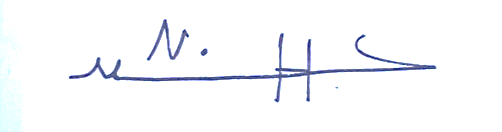 This course description provides a summary of the most important characteristics of the course and the learning outcomes that the student is expected to achieve, demonstrating whether he or she has made the most of the opportunities. Learning Available. It must be linked to the program description.Educational institutionUniversity of Warith Al-Anbiyaa, peace be upon him-College of EngineeringThe sectionscientific/ CenterBiomedical engineeringCourse name/codeControl IIAvailable attendance formsPresenceweekly-Theoretical hall+Laboratory for practicalSemester/yearSecond / 2023-2024Number of study hours(total)90hour/theSeasonAcademic(3My theoretical hours weekly +3 working hours)Date this description was prepared2024/03/20Course objectivesCourse objectivesBuilding the student scientifically and qualifying him to understand the applications of digital control in some scientific and engineering fields, especially electrical and mechanical applications..Building the student scientifically and qualifying him to understand the applications of digital control in some scientific and engineering fields, especially electrical and mechanical applications..Building and preparing the student psychologically to play his role as a reliable engineer in this field.Building and preparing the student psychologically to play his role as a reliable engineer in this field.Urging the student to be creative and think about specialization projects and keep pace with the development taking place in this field in terms of the basis of digital control in engineering work systems..Urging the student to be creative and think about specialization projects and keep pace with the development taking place in this field in terms of the basis of digital control in engineering work systems..Identify the types of digital control and some of their practical applicationsIdentify the types of digital control and some of their practical applicationsThe outputs of the Established Teaching, learning and evaluation methodsA- NoCognitive goals 1- Student understanding and educationGeneral problem solving approach starting fromAnalyzing the problem mathematically related to engineering sciences and everything related to it from a scientific perspective. 2- Enabling students to gain knowledge and understanding in working onAnalysis ADigital control system. 3-Enabling students to obtain knowledge and understanding to diagnose appropriate engineering methods to solve issues related to control and analysis of digital control systems and keep pace with scientific development.4- Students’ knowledge of the course he The basis for understandingApplying digital engineering control methods and their uses in our practical and home lives.B -ObjectivesSkillsYehForEstablished. 1 – Explanation of topicsEngineering control Digital with an emphasis on the use of mathematics, including engineering analyses, using digital analyzes as a basis for understanding and learning.2 –It provides them with the skills of how to recognize the types of control systems and their practical applications in daily life and how to use some methods to analyze them engineeringly. And in its own ways. 3 –Providing them with the skills of how to design some digital control systems, such as electrical and mechanical systems4-Providing them with the skills of how to transform unstable digital control systems into stable control systems by operating them using some engineering methods.Teaching and learning methodsMethodical book Andlike thatLectures And solve mathematical problems.the libraryScientific.Visual means of presentation(data show) Using PowerPoint or viewing PDF files.To clarify lecture vocabulary, drawings and shapes.Useful educational sites on the Internet.TeachingBy throwingDetailed theoretical lecturesDuring the lecture, students participate in solving some engineering problems.Adopting the homework method to solve exercises by students.7-TeachingWith familiarityWith basic concepts of techniquesEngineering controlAnd its applicationsMWhich enhances the method of learning and teaching.Evaluation methodsSurprise written tests and surprise discussions.HomeworkThe extent of interaction in laboratory experiments, as well as attendance.Quarterly exams.final exams.C-Emotional and value goals1- Leading human resources in accordance with professional and ethical standards2-Urging students to work hard and consider themselves future leaders.3-Urge the student to think aboutSolve engineering problems mathematically and in a logical and systematic analytical manner4-Urge the student to think about usingEngineering control systemsIts properties and applications in particularRoadsModern ones.5-Harnessing the student’s energies to make him aware and work diligently and proficiently in his specialty. D - General skills fQualificationTransferable (other skills related to employability and personal development).1- Leading human resources in accordance with professional and ethical standards.2- Raising graduates on the principles of moral and financial integrity.3- Enhancing confidence in one’s own mental abilities and acquiring skills in solving scientific problems. Course structureCourse structureCourse structureCourse structureCourse structureCourse structurethe weekhoursRequired learning outcomesName of the unit/topicTeaching methodEvaluation method1-26Introduction to digital engineering control systems and methods of representing systemsIntroduction to Discrete-Time Control System. Review of MathematicalFoundation.LecturesDATA SHOWSurprise exams and classroom activities3-46Analysis of digital control systems and design of a traditional digital controllerAnalysis of Discrete-Time Systems. Design of Conventional Discrete-Time Controllers.LecturesDATA SHOWSurprise exams and classroom activities5-66Introduction to theorystatespaceState-space modelingLecturesDATA SHOWSurprise exams and classroom activities7-86How to analyze using the method (controllability and observability)controllability and observabilityLecturesDATA SHOWSurprise exams and classroom activities9-106the definition, z-transformAnd analysis methodsSampling theoremZ-transformLecturesDATA SHOWSurprise exams and classroom activities11-126How to design a digital controller usingstate-space methodsDesign of digital control systems using state-space methodsLecturesDATA SHOWSurprise exams and classroom activities13-146Recognitiondigital PID controllers  Digital PID controllers and tuningLecturesDATA SHOWSurprise exams and classroom activitiesInfrastructureInfrastructure1- Required prescribed books1.Modern Control Engineering, (5th Edition) By: Katsuhiko Ogata. Mechanical Engineering, University of Minnesota2- Main references (sources)2.Control Systems Engineering, (6th Edition) By: Norman S. Nise. Electrical and Computer Engineering Department at California State Polytechnic UniversityRecommended books and references(Scientific journals, reports,...)-	Internet files.-	All solid scientific journalsAnd sites that are related to the broad concept of engineering controlB - Electronic references, Internet sites...trackingScientific websites to view recent developments in the prescribed subjectFor fifth year students.Course development planSearching for new scientific sources to keep pace with modern global development in the field of digital engineering control and development The curriculum is to keep pace with international university curricula.